„MOJSIJEV ŽIVOT U KOVČEGU SAVEZA“Za ovaj zadatak potrebno je:1 papirnata kutijaštapići za ražnjićeflomasteri, bojicecrteži ili razni predmeti povezani s biblijskim likom zlatni papir ili bojicapuno mašte i kreativnosti 1. Odabrani  biblijski lik je Mojsije2. Iz udžbenika, bilježnice i drugih izvora saznaj što više podataka o njemu ( najbitnije je ono što smo učili na satu vjeronauka)3. Istraži tko su kerubini i kako su izgledali te dva izradi od papira4. Izradi Kovčeg saveza od kutijice 5. Odaberi 5-10 crteža/predmeta koje povezuješ s Mojsijem i priloži ih u Kovčeg6. Za svaki crtež smisli priču. Treba objasniti odabir predmeta te ga povezati s Mojsijem i to kronološkim redom. 7. Na Kovčeg možeš „montirati“ srce kao znak Dvije zapovijedi ljubavi8. Provježbaj prepričavanje. 9. Po izboru možeš snimiti video na mobitelu koji nije duži od 1 minute. Iz ovog zadatka svatko će dobiti dvije ocjene. Vrednovati će se znanje (koliko dobro znamo ispričati događaje vezane uz Mojsija) te stvaralačko izražavanje (izrada i prezentacija Kovčega saveza). Sretno u radu i kreativnosti 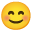 